. О назначении публичных слушаний по обсуждению проектов решений Собрания депутатов Большеатменскогосельского поселения по вопросу изменения вида сельскохозяйственных угодий земельного участкаВ соответствии со ст. 15 Устава Большеатменского сельского поселения Красночетайского района Чувашской Республики Администрация Большеатменского сельского поселения постановляет:1.​ Назначить публичные слушания по обсуждению проекта решения Собрания депутатов Большеатменского сельского поселения по вопросу изменения вида сельскохозяйственных угодий земельного участка на 02 апреля 2018 года 17 часов в администрации Большеатменского сельского поселения.2. Контроль за исполнением настоящего постановления оставляю за собой.3.Настоящее постановление вступает в силу с момента опубликования в периодическом печатном издании «Вестник Большеатменского сельского поселения».Глава Большеатменского сельского поселения                         Т.В.АртемьеваЧĂВАШ РЕСПУБЛИКИХĔРЛĔ ЧУТАЙ  РАЙОНĚ 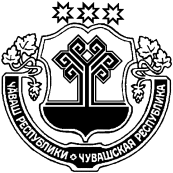 ЧУВАШСКАЯ РЕСПУБЛИКА КРАСНОЧЕТАЙСКИЙ  РАЙОН  МАН ЭТМЕН ЯЛ ПОСЕЛЕНИЙĚНАДМИНИСТРАЦИĚЙЫШĂНУ02.03.2018   7№	          Ман Этмен яле                  АДМИНИСТРАЦИЯБОЛЬШЕАТМЕНСКОГО  СЕЛЬСКОГОПОСЕЛЕНИЯ                    ПОСТАНОВЛЕНИЕ02.03.2018  №7    д.Большие Атмени